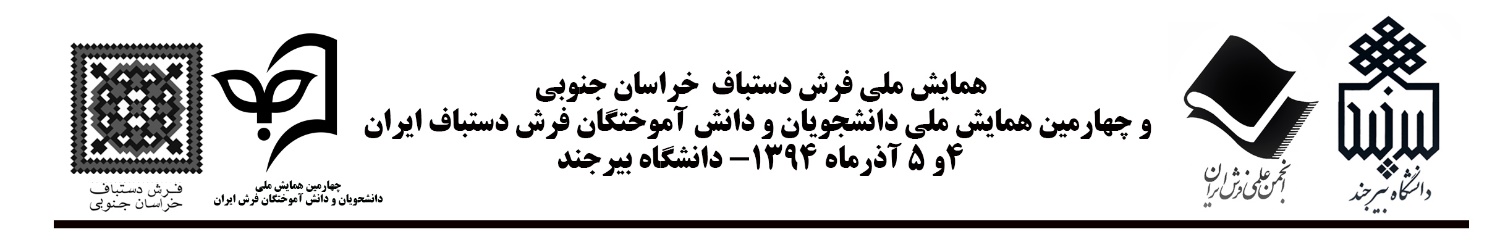 کارگاه آموزشیکارگاه آموزشی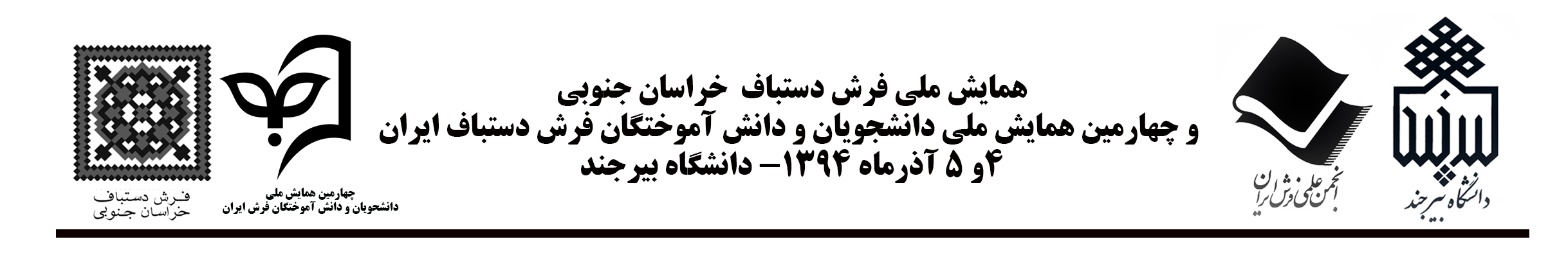 کارگاه آموزشی کارگاه آموزشی*روز اول* نشست تخصصی اول روزاول چهارشنبه (بعدازظهر) 04/09/1394،  تالار ولایت مقالات چهارمین همایش ملی دانشجویان و دانش آموختگان فرش دستباف ایران*روز اول* نشست تخصصی اول روزاول چهارشنبه (بعدازظهر) 04/09/1394،  تالار ولایت مقالات چهارمین همایش ملی دانشجویان و دانش آموختگان فرش دستباف ایران*روز اول* نشست تخصصی اول روزاول چهارشنبه (بعدازظهر) 04/09/1394،  تالار ولایت مقالات چهارمین همایش ملی دانشجویان و دانش آموختگان فرش دستباف ایران*روز اول* نشست تخصصی اول روزاول چهارشنبه (بعدازظهر) 04/09/1394،  تالار ولایت مقالات چهارمین همایش ملی دانشجویان و دانش آموختگان فرش دستباف ایرانعنوان نشستزمانعنوان مقالهنویسندگانمقالات چهارمین همایش ملی دانشجویان و دانش آموختگان14:00الي14:20بررسی اهميّت کيفيت خدمات در هنر–صنعت فرش دستبافمعصومه امانی دشتکیمقالات چهارمین همایش ملی دانشجویان و دانش آموختگان14:20الي14:40بررسی تطبيقی ساختار طرح و رنگ در تعدادی از فرشهای محرابی دوره های صفوی و قاجارصبا جوانمرد قشونیمقالات چهارمین همایش ملی دانشجویان و دانش آموختگان14:40الي15:00استخراج ماده رنگزای موجود در فرفيون به روش سوکسله و کاربرد آن در رنگرزی نخ پشمیمحمدرضا شاهپروریمقالات چهارمین همایش ملی دانشجویان و دانش آموختگان15:00الي15:20بررسی انواع مختلف گليم سيستانسميه ميرنژادپذیرایی 15:20الي15:40پذیرایی 15:20الي15:40پذیرایی 15:20الي15:40پذیرایی 15:20الي15:40عنوان نشستمکانزمانعنوان کارگاهارائه دهندهکارگاه آموزشیکلاسهای مشترک14:00 الی 15:30چگونه یک مدل کسب و کار فرش طراحی کنیم؟آقای حسین خصاف منفرد  نشست تخصصی دوم روزاول چهارشنبه (بعدازظهر) 04/09/1394 (مقالات طرح و نقش)،  تالارولایتمقالات همایش ملی فرش دستباف خراسان جنوبی  نشست تخصصی دوم روزاول چهارشنبه (بعدازظهر) 04/09/1394 (مقالات طرح و نقش)،  تالارولایتمقالات همایش ملی فرش دستباف خراسان جنوبی  نشست تخصصی دوم روزاول چهارشنبه (بعدازظهر) 04/09/1394 (مقالات طرح و نقش)،  تالارولایتمقالات همایش ملی فرش دستباف خراسان جنوبی  نشست تخصصی دوم روزاول چهارشنبه (بعدازظهر) 04/09/1394 (مقالات طرح و نقش)،  تالارولایتمقالات همایش ملی فرش دستباف خراسان جنوبیعنوان نشستزمانعنوان مقالهنویسندگانمقالات طرح و نقش15:40الي16:00معرّفی چهار یادگار کم نظیر از قالی دُرُخش( مخزون درکاخ/ موزه گلستان )آقای ژولهمقالات طرح و نقش16:00الي16:20تاثیر باورها، اعتقادات و تعاملات فرهنگی مردم شهرستان زیرکوه خراسان جنوبی بر نقوش قالیچه‌های دستبافت آنانامیر نظریمقالات طرح و نقش16:20الي16:40بررسی جایگاه قالی کرمان در دوره ی قاجاریانهانیه نیکخواهمقالات طرح و نقش16:40الي17:00پیشینه فرش ریزه ماهی شهرستان بیرجندفاطمه عاملیبازدید از نمایشگاه فرش. موزه بیرجند  17:00بازدید از نمایشگاه فرش. موزه بیرجند  17:00بازدید از نمایشگاه فرش. موزه بیرجند  17:00بازدید از نمایشگاه فرش. موزه بیرجند  17:00عنوان نشستمکانزمانعنوان کارگاهارائه دهندهمیز گردکلاسهای مشترک15:30 الی 17:00آسیب شناسی آموزش فرشدکتر چیت سازیان، دکتر کشاورز افشار، دکتر شادلو*روز دوم*  نشست تخصصی سوم  روزدوم پنجشنبه (صبح) 05/09/1394 (مدیریت و آینده پژوهی)،  تالار ولایتمقالات همایش ملی فرش دستباف خراسان جنوبی *روز دوم*  نشست تخصصی سوم  روزدوم پنجشنبه (صبح) 05/09/1394 (مدیریت و آینده پژوهی)،  تالار ولایتمقالات همایش ملی فرش دستباف خراسان جنوبی *روز دوم*  نشست تخصصی سوم  روزدوم پنجشنبه (صبح) 05/09/1394 (مدیریت و آینده پژوهی)،  تالار ولایتمقالات همایش ملی فرش دستباف خراسان جنوبی *روز دوم*  نشست تخصصی سوم  روزدوم پنجشنبه (صبح) 05/09/1394 (مدیریت و آینده پژوهی)،  تالار ولایتمقالات همایش ملی فرش دستباف خراسان جنوبی عنوان نشستزمانعنوان مقالهنویسندگان مدیریت و آینده پژوهی8:30الي8:50توسعه هنری و اقتصادی فرش ایرانی و عشایری با تمرکز بر خلاقیت و جوهر اصالتمحمد افروغ مدیریت و آینده پژوهی8:50الي9:10مطالعه ی تاثیر حاکمیت بر سویه های اجتماعی "صنعتِ" فرش ایران (با تمرکز بر تجارتِ فرشِ دستباف)فاطمه بوربور مدیریت و آینده پژوهی9:10الي9:30بررسی نقش شرکت فرش آستان قدس رضوی کاشمر در اشتغال و کیفیت زندگی زنانمحمد اسکندری ثانی مدیریت و آینده پژوهی9:30الي9:50بررسي نقش كسب و كار هاي خانگي در ايجاد اشتغال: با تاكيد بر فعاليتهاي مرتبط با فرشمهدي فاطمي مدیریت و آینده پژوهی9:50الي10:10بررسی فرش دست باف استان خراسان جنوبی با تاکید بر نقش مدیریتی و احیا گری کمیته امداد امام خمینی (ره)مهدی خزاعی عربپذیرایی   10:10الي10:30پذیرایی   10:10الي10:30پذیرایی   10:10الي10:30پذیرایی   10:10الي10:30عنوان نشستمکانزمانعنوان کارگاهارائه دهندهکارگاه آموزشیکلاسهای مشترک9:00 الی 10:30طراحی ساختار و چیدمان اجزاآقای شهربابکینشست تخصصی چهارم روزدوم پنجشنبه (صبح) 05/09/1394 (مقالات فن آوری و مواد اولیه)، تالارولایتمقالات همایش ملی فرش دستباف خراسان جنوبینشست تخصصی چهارم روزدوم پنجشنبه (صبح) 05/09/1394 (مقالات فن آوری و مواد اولیه)، تالارولایتمقالات همایش ملی فرش دستباف خراسان جنوبینشست تخصصی چهارم روزدوم پنجشنبه (صبح) 05/09/1394 (مقالات فن آوری و مواد اولیه)، تالارولایتمقالات همایش ملی فرش دستباف خراسان جنوبینشست تخصصی چهارم روزدوم پنجشنبه (صبح) 05/09/1394 (مقالات فن آوری و مواد اولیه)، تالارولایتمقالات همایش ملی فرش دستباف خراسان جنوبینشست تخصصی چهارم روزدوم پنجشنبه (صبح) 05/09/1394 (مقالات فن آوری و مواد اولیه)، تالارولایتمقالات همایش ملی فرش دستباف خراسان جنوبیعنوان نشستعنوان نشستزمانعنوان مقالهنویسندگانمقالات فن آوری و مواد اولیه10:30الي10:50احیا و کاربرد مواد رنگزای طبیعی در تهیه نقشه فرشسمیه کیامهرمقالات فن آوری و مواد اولیه10:50الي11:10بررسی کاربردی مقایسه ای دستگاه های سالیابی فرش دستبافت تاریخی، بر اساس تعیین میزان کربن 14 جهت معرفی دستگاهی کاربردی در این حوزهابوالقاسم تبریزیانمقالات فن آوری و مواد اولیه11:10الي11:30بررسی امکان رنگرزی کالای پشم و ابریشم با رنگزاهای طبیعی به کمک امواج مایکروویو و مقایسه آن با رنگرزی در شرایط متداولزهرا نادریمقالات فن آوری و مواد اولیه11:30الی 12:00تحلیل کمّی الگوهای راحتی مصرف فرش دستبافسمیه فتح الله تبار ملکشاهنهار و نماز     12:00 الی 14:00نهار و نماز     12:00 الی 14:00نهار و نماز     12:00 الی 14:00نهار و نماز     12:00 الی 14:00نهار و نماز     12:00 الی 14:00عنوان نشستمکانزمانعنوان کارگاهارائه دهندهکارگاه آموزشیکلاسهای مشترک10:30 الی 12:00نحوه تشکیل شرکت تعاونی هادکتر فاطمی